CALCIO A CINQUESOMMARIOSOMMARIO	1COMUNICAZIONI DELLA F.I.G.C.	1COMUNICAZIONI DELLA L.N.D.	1COMUNICAZIONI DELLA DIVISIONE CALCIO A CINQUE	2COMUNICAZIONI DEL COMITATO REGIONALE MARCHE	2COMUNICAZIONI DELLA F.I.G.C.COMUNICAZIONI DELLA L.N.D.C.U. n. 267 del 30.01.2024 L.N.D.Si pubblica in allegato il CU n. 153/A della FIGC, inerente la fissazione di un nuovo periodo per consentire il tesseramento dei calciatori/calciatrici “non professionisti”, “giovani dilettanti” e “giocatori/giocatrici” di Calcio a 5, per i quali sia intervenuta, entro la data del 5 gennaio 2024, la decadenza del tesseramento per risoluzione del rapporto contrattuale di lavoro sportivo o di apprendistato ai sensi dell’art. 117 bis delle N.O.I.F.CIRCOLARE N. 49 DEL 31.01.2024Si trasmette, per opportuna conoscenza, la copia della circolare n. 12-2024 elaborata dal Centro Studi Tributari della L.N.D. avente per oggetto:“Nuovo regolamento del Registro Nazionale delle Attività Sportive Dilettantistiche”CIRCOLARE N. 50 DEL 31.01.2024Si trasmette, per opportuna conoscenza, la copia della circolare n. 13-2024 elaborata dal Centro Studi Tributari della L.N.D. avente per oggetto:“Lavoro sportivo ex art. 28 D.Lgs. n. 36/2021 – Differimento termine iscrizione nel LUL – Circolare n. 1-2024 dell’Ispettorato del Lavoro”COMUNICAZIONI DELLA DIVISIONE CALCIO A CINQUECOMUNICAZIONI DEL COMITATO REGIONALE MARCHEPer tutte le comunicazioni con la Segreteria del Calcio a Cinque - richieste di variazione gara comprese - è attiva la casella e-mail c5marche@lnd.it; si raccomandano le Società di utilizzare la casella e-mail comunicata all'atto dell'iscrizione per ogni tipo di comunicazione verso il Comitato Regionale Marche. SPOSTAMENTO GARENon saranno rinviate gare a data da destinarsi. Tutte le variazioni che non rispettano la consecutio temporum data dal calendario ufficiale non saranno prese in considerazione. (es. non può essere accordato lo spostamento della quarta giornata di campionato prima della terza o dopo la quinta).Le variazioni dovranno pervenire alla Segreteria del Calcio a Cinque esclusivamente tramite mail (c5marche@lnd.it) con tutta la documentazione necessaria, compreso l’assenso della squadra avversaria, inderogabilmente  entro le ore 23:59 del martedì antecedente la gara o entro le 72 ore in caso di turno infrasettimanale.Per il cambio del campo di giuoco e la variazione di inizio gara che non supera i 30 minuti non è necessaria la dichiarazione di consenso della squadra avversaria.TORNEI PRIMAVERILI ATTIVITA’ DI BASE CALCIO A CINQUESi comunica che sono aperte le domande di iscrizione ai tornei in epigrafe, DA EFFETTUARSI ESCLUSIVAMENTE CON MODALITÀ ON LINE attraverso l’”Area Società” presente nel sito ufficiale della LND (www.lnd.it), dovranno essere trasmesse online a mezzo firma elettronica, entro e non oltre il giorno:MERCOLEDI’ 31 GENNAIO 2024, ORE 19:00XN	ESORDIENTI CALCIO A 5		XP	PULCINI CALCIO A 5		MODALITA’ OPERATIVE DI ISCRIZIONELa modulistica debitamente compilata on-line, deve essere obbligatoriamente trasmessa (timbrata e firmata dal Presidente della Società) a mezzo firma elettronica allegandovi il bonifico attestante il versamento della quota di iscrizione così come risulta dalla pagina di riepilogo dei costi.INIZIO CAMPIONATILa Fase Primaverile dei Tornei Esordienti e Pulcini Calcio a Cinque avrà inizio DOMENICA 11 FEBBRAIO 2024.ANNULLAMENTO TESSERAMENTI ANNUALIVista la richiesta di annullamento presentata dagli esercenti attività genitoriale ed il consenso da parte della società di appartenenza, considerato che dall’inizio del campionato di copmpetenza il calciatore non è mai stato utilizzato, si procede all’annullamento del seguente tesseramento annuale ai sensi delle vigenti disposizioni federali:MORONI RICCARDO	nato 01.06.2007	CLUENTINA CALCIONOTIZIE SU ATTIVITA’ AGONISTICACALCIO A CINQUE SERIE C1RISULTATIRISULTATI UFFICIALI GARE DEL 26/01/2024Si trascrivono qui di seguito i risultati ufficiali delle gare disputateGIUDICE SPORTIVOIl Giudice Sportivo Avv. Agnese Lazzaretti, con l'assistenza del segretario Angelo Castellana, nella seduta del 31/01/2024, ha adottato le decisioni che di seguito integralmente si riportano:GARE DEL 24/ 1/2024 PROVVEDIMENTI DISCIPLINARI In base alle risultanze degli atti ufficiali sono state deliberate le seguenti sanzioni disciplinari. CALCIATORI NON ESPULSI AMMONIZIONE (III INFR) GARE DEL 26/ 1/2024 PROVVEDIMENTI DISCIPLINARI In base alle risultanze degli atti ufficiali sono state deliberate le seguenti sanzioni disciplinari. SOCIETA' AMMENDA Euro 100,00 INVICTA FUTSAL MACERATA 
Per aver la propria tifoseria invaso il campo da gioco per protestare contro una decisione arbitrale. 
Euro 100,00 INVICTA FUTSAL MACERATA 
Per comportamento offensivo del proprio pubblico nei confronti dell'arbitro. DIRIGENTI INIBIZIONE A SVOLGERE OGNI ATTIVITA' FINO AL 28/ 2/2024 Per comportamento irriguardoso nei confronti della terna arbitrale. Allontanato. INIBIZIONE A SVOLGERE OGNI ATTIVITA' FINO AL 21/ 2/2024 Riconosciuto personalmente dall'arbitro, dalle Tribune rivolgeva frasi irriguardose al direttore di gara. ALLENATORI AMMONIZIONE CON DIFFIDA (IV INFR) AMMONIZIONE (VI INFR) CALCIATORI ESPULSI SQUALIFICA PER DUE GARE EFFETTIVE SQUALIFICA PER UNA GARA EFFETTIVA CALCIATORI NON ESPULSI SQUALIFICA PER UNA GARA EFFETTIVA PER RECIDIVITA' IN AMMONIZIONE (V INFR) AMMONIZIONE CON DIFFIDA (IV INFR) AMMONIZIONE (VIII INFR) AMMONIZIONE (VI INFR) AMMONIZIONE (III INFR) AMMONIZIONE (II INFR) F.to IL SEGRETARIO                                   F.to IL GIUDICE SPORTIVO                         Angelo Castellana        	                                Agnese LazzarettiCLASSIFICAGIRONE APROGRAMMA GAREGIRONE A - 5 GiornataCALCIO A CINQUE SERIE C2VARIAZIONI AL PROGRAMMA GAREGIRONE ARISULTATIRISULTATI UFFICIALI GARE DEL 26/01/2024Si trascrivono qui di seguito i risultati ufficiali delle gare disputateGIUDICE SPORTIVOIl Giudice Sportivo Avv. Agnese Lazzaretti, con l'assistenza del segretario Angelo Castellana, nella seduta del 31/01/2024, ha adottato le decisioni che di seguito integralmente si riportano:GARE DEL 26/ 1/2024 PROVVEDIMENTI DISCIPLINARI In base alle risultanze degli atti ufficiali sono state deliberate le seguenti sanzioni disciplinari. SOCIETA' AMMENDA Euro 500,00 SAMBENEDETTESE CALCIO A 5 
Per aver un proprio sostenitore colpito un giocatore della squadra avversaria con un pugno, costringendo il direttore di gara ad interrompe-re la partita per circa due minuti al 26 del I Tempo. Sanzione irrogata ai sensi e per gli effetti dell'ART. 26 CO. 4 CGS. 
Euro 150,00 REAL EAGLES VIRTUS PAGLIA 
Per comportamento offensivo del proprio pubblico nei confronti dell'arbitro. 
Euro 150,00 SAMBENEDETTESE CALCIO A 5 
Per aver un proprio tifoso, nel corso del secondo tempo, offeso e tentato di aggredire i giocatori della squadra avversaria obbligando l'arbitro a sospendere nuovamente la partita e a richiedere l'intervento della forza pubblica per poter terminare la gara. DIRIGENTI INIBIZIONE A SVOLGERE OGNI ATTIVITA' FINO AL 14/ 2/2024 Per comportamento non regolamentare. allontanato. INIBIZIONE A SVOLGERE OGNI ATTIVITA' FINO AL 7/ 2/2024 Per proteste nei confronti dell'arbitro. Allontanato. AMMONIZIONE (II INFR) ALLENATORI SQUALIFICA FINO AL 21/ 2/2024 Per comportamento irriguardoso verso l'arbitro. Allontanato. AMMONIZIONE CON DIFFIDA (IV INFR) AMMONIZIONE (II INFR) AMMONIZIONE (I INFR) CALCIATORI ESPULSI SQUALIFICA PER DUE GARE EFFETTIVE SQUALIFICA PER UNA GARA EFFETTIVA CALCIATORI NON ESPULSI SQUALIFICA PER UNA GARA EFFETTIVA PER RECIDIVITA' IN AMMONIZIONE (V INFR) AMMONIZIONE CON DIFFIDA (IV INFR) AMMONIZIONE (VI INFR) AMMONIZIONE (III INFR) AMMONIZIONE (II INFR) AMMONIZIONE (I INFR) GARE DEL 27/ 1/2024 PROVVEDIMENTI DISCIPLINARI In base alle risultanze degli atti ufficiali sono state deliberate le seguenti sanzioni disciplinari. CALCIATORI NON ESPULSI SQUALIFICA PER UNA GARA EFFETTIVA PER RECIDIVITA' IN AMMONIZIONE (V INFR) AMMONIZIONE CON DIFFIDA (IV INFR) AMMONIZIONE (VI INFR) AMMONIZIONE (III INFR) AMMONIZIONE (II INFR) AMMONIZIONE (I INFR) F.to IL SEGRETARIO                                   F.to IL GIUDICE SPORTIVO                         Angelo Castellana        	                                Agnese LazzarettiCLASSIFICAGIRONE AGIRONE BGIRONE CPROGRAMMA GAREGIRONE A - 3 GiornataGIRONE B - 3 GiornataGIRONE C - 3 GiornataCALCIO A CINQUE SERIE DVARIAZIONI AL PROGRAMMA GAREGIRONE BGIRONE DRISULTATIRISULTATI UFFICIALI GARE DEL 26/01/2024Si trascrivono qui di seguito i risultati ufficiali delle gare disputateGIUDICE SPORTIVOIl Giudice Sportivo Avv. Agnese Lazzaretti, con l'assistenza del segretario Angelo Castellana, nella seduta del 31/01/2024, ha adottato le decisioni che di seguito integralmente si riportano:GARE DEL 26/ 1/2024 PROVVEDIMENTI DISCIPLINARI In base alle risultanze degli atti ufficiali sono state deliberate le seguenti sanzioni disciplinari. SOCIETA' AMMENDA Euro 90,00 VALMISA FUTSAL A.S.D. 
Per aver alcuni tifosi fatto ingresso nel campo da gioco per offendere un giocatore della squadra avversaria. DIRIGENTI AMMONIZIONE (I INFR) ALLENATORI AMMONIZIONE (I INFR) CALCIATORI ESPULSI SQUALIFICA PER DUE GARE EFFETTIVE SQUALIFICA PER UNA GARA EFFETTIVA CALCIATORI NON ESPULSI SQUALIFICA PER UNA GARA EFFETTIVA PER RECIDIVITA' IN AMMONIZIONE (V INFR) AMMONIZIONE CON DIFFIDA (IV INFR) AMMONIZIONE (VIII INFR) AMMONIZIONE (VII INFR) AMMONIZIONE (VI INFR) AMMONIZIONE (III INFR) AMMONIZIONE (II INFR) AMMONIZIONE (I INFR) GARE DEL 27/ 1/2024 PROVVEDIMENTI DISCIPLINARI In base alle risultanze degli atti ufficiali sono state deliberate le seguenti sanzioni disciplinari. DIRIGENTI SQUALIFICA PER UNA GARA EFFETTIVA PER RECIDIVITA' IN AMMONIZIONE (V INFR) ALLENATORI AMMONIZIONE (I INFR) CALCIATORI ESPULSI SQUALIFICA PER UNA GARA EFFETTIVA CALCIATORI NON ESPULSI SQUALIFICA PER UNA GARA EFFETTIVA PER RECIDIVITA' IN AMMONIZIONE (V INFR) AMMONIZIONE (III INFR) AMMONIZIONE (II INFR) AMMONIZIONE (I INFR) GARE DEL 28/ 1/2024 PROVVEDIMENTI DISCIPLINARI In base alle risultanze degli atti ufficiali sono state deliberate le seguenti sanzioni disciplinari. CALCIATORI NON ESPULSI AMMONIZIONE (II INFR) F.to IL SEGRETARIO                                   F.to IL GIUDICE SPORTIVO                         Angelo Castellana        	                                Agnese LazzarettiCLASSIFICAGIRONE AGIRONE BGIRONE CGIRONE DGIRONE EPROGRAMMA GAREGIRONE A - 3 GiornataGIRONE B - 3 GiornataGIRONE C - 3 GiornataGIRONE D - 3 GiornataGIRONE E - 3 GiornataGIRONE E - 4 GiornataREGIONALE CALCIO A 5 FEMMINILERISULTATIRISULTATI UFFICIALI GARE DEL 26/01/2024Si trascrivono qui di seguito i risultati ufficiali delle gare disputateGIUDICE SPORTIVOIl Giudice Sportivo Avv. Agnese Lazzaretti, con l'assistenza del segretario Angelo Castellana, nella seduta del 31/01/2024, ha adottato le decisioni che di seguito integralmente si riportano:GARE DEL 26/ 1/2024 PROVVEDIMENTI DISCIPLINARI In base alle risultanze degli atti ufficiali sono state deliberate le seguenti sanzioni disciplinari. CALCIATORI NON ESPULSI AMMONIZIONE (III INFR) AMMONIZIONE (II INFR) AMMONIZIONE (I INFR) F.to IL SEGRETARIO                                   F.to IL GIUDICE SPORTIVO                         Angelo Castellana        	                                Agnese LazzarettiCLASSIFICAGIRONE APROGRAMMA GAREGIRONE A - 3 GiornataUNDER 21 CALCIO A 5 REGIONALERISULTATIRISULTATI UFFICIALI GARE DEL 27/01/2024Si trascrivono qui di seguito i risultati ufficiali delle gare disputateGIUDICE SPORTIVOIl Giudice Sportivo Avv. Agnese Lazzaretti, con l'assistenza del segretario Angelo Castellana, nella seduta del 31/01/2024, ha adottato le decisioni che di seguito integralmente si riportano:GARE DEL 27/ 1/2024 PROVVEDIMENTI DISCIPLINARI In base alle risultanze degli atti ufficiali sono state deliberate le seguenti sanzioni disciplinari. CALCIATORI NON ESPULSI AMMONIZIONE (II INFR) AMMONIZIONE (I INFR) F.to IL SEGRETARIO                                   F.to IL GIUDICE SPORTIVO                         Angelo Castellana        	                                Agnese LazzarettiCLASSIFICAGIRONE APROGRAMMA GAREGIRONE A - 3 GiornataUNDER 19 CALCIO A 5 REGIONALEVARIAZIONI AL PROGRAMMA GAREGIRONE ARISULTATIRISULTATI UFFICIALI GARE DEL 27/01/2024Si trascrivono qui di seguito i risultati ufficiali delle gare disputateGIUDICE SPORTIVOIl Giudice Sportivo Avv. Agnese Lazzaretti, con l'assistenza del segretario Angelo Castellana, nella seduta del 31/01/2024, ha adottato le decisioni che di seguito integralmente si riportano:GARE DEL 27/ 1/2024 PROVVEDIMENTI DISCIPLINARI In base alle risultanze degli atti ufficiali sono state deliberate le seguenti sanzioni disciplinari. SOCIETA' AMMENDA Euro 90,00 MONTELUPONE CALCIO A 5 
Per aver la propria tifoseria fatto ingresso sul terreno di gioco per aggredire i giocatori avversari. DIRIGENTI INIBIZIONE A SVOLGERE OGNI ATTIVITA' FINO AL 7/ 2/2024 Per somma di ammonizioni. Allontanato. AMMONIZIONE (I INFR) ALLENATORI AMMONIZIONE (I INFR) CALCIATORI ESPULSI SQUALIFICA PER DUE GARE EFFETTIVE CALCIATORI NON ESPULSI SQUALIFICA PER UNA GARA EFFETTIVA PER RECIDIVITA' IN AMMONIZIONE (V INFR) AMMONIZIONE (III INFR) AMMONIZIONE (II INFR) AMMONIZIONE (I INFR) GARE DEL 28/ 1/2024 PROVVEDIMENTI DISCIPLINARI In base alle risultanze degli atti ufficiali sono state deliberate le seguenti sanzioni disciplinari. CALCIATORI NON ESPULSI AMMONIZIONE (II INFR) AMMONIZIONE (I INFR) F.to IL SEGRETARIO                                   F.to IL GIUDICE SPORTIVO                         Angelo Castellana        	                                Agnese LazzarettiCLASSIFICAGIRONE APROGRAMMA GAREGIRONE A - 3 GiornataUNDER 17 C5 REGIONALI MASCHILIVARIAZIONI AL PROGRAMMA GAREGIRONE GGIRONE SAGIRONE SBRISULTATIRISULTATI UFFICIALI GARE DEL 27/01/2024Si trascrivono qui di seguito i risultati ufficiali delle gare disputateGIUDICE SPORTIVOIl Giudice Sportivo Avv. Agnese Lazzaretti, con l'assistenza del segretario Angelo Castellana, nella seduta del 31/01/2024, ha adottato le decisioni che di seguito integralmente si riportano:GARE DEL 27/ 1/2024 PROVVEDIMENTI DISCIPLINARI In base alle risultanze degli atti ufficiali sono state deliberate le seguenti sanzioni disciplinari. SOCIETA' AMMENDA Euro 50,00 CARISSIMI 2016 
Per aver alcuni sostenitori fatto ingresso sul terreno di gioco a fine gara. CALCIATORI ESPULSI SQUALIFICA PER DUE GARE EFFETTIVE SQUALIFICA PER UNA GARA EFFETTIVA CALCIATORI NON ESPULSI AMMONIZIONE CON DIFFIDA (IV INFR) AMMONIZIONE (VI INFR) AMMONIZIONE (III INFR) AMMONIZIONE (II INFR) AMMONIZIONE (I INFR) GARE DEL 28/ 1/2024 PROVVEDIMENTI DISCIPLINARI In base alle risultanze degli atti ufficiali sono state deliberate le seguenti sanzioni disciplinari. CALCIATORI NON ESPULSI AMMONIZIONE (III INFR) AMMONIZIONE (II INFR) AMMONIZIONE (I INFR) F.to IL SEGRETARIO                                   F.to IL GIUDICE SPORTIVO                         Angelo Castellana        	                                Agnese LazzarettiCLASSIFICAGIRONE GGIRONE SAGIRONE SBPROGRAMMA GAREGIRONE G - 2 GiornataGIRONE SA - 1 GiornataGIRONE SA - 2 GiornataGIRONE SB - 2 GiornataUNDER 15 C5 REGIONALI MASCHILIVARIAZIONI AL PROGRAMMA GAREGIRONE GGIRONE SBRISULTATIRISULTATI UFFICIALI GARE DEL 28/01/2024Si trascrivono qui di seguito i risultati ufficiali delle gare disputateGIUDICE SPORTIVOIl Giudice Sportivo Avv. Agnese Lazzaretti, con l'assistenza del segretario Angelo Castellana, nella seduta del 31/01/2024, ha adottato le decisioni che di seguito integralmente si riportano:GARE DEL 27/ 1/2024 PROVVEDIMENTI DISCIPLINARI In base alle risultanze degli atti ufficiali sono state deliberate le seguenti sanzioni disciplinari. ALLENATORI AMMONIZIONE (I INFR) CALCIATORI ESPULSI SQUALIFICA PER UNA GARA EFFETTIVA CALCIATORI NON ESPULSI AMMONIZIONE (II INFR) AMMONIZIONE (I INFR) GARE DEL 28/ 1/2024 PROVVEDIMENTI DISCIPLINARI In base alle risultanze degli atti ufficiali sono state deliberate le seguenti sanzioni disciplinari. ALLENATORI AMMONIZIONE (I INFR) CALCIATORI NON ESPULSI AMMONIZIONE (I INFR) F.to IL SEGRETARIO                                   F.to IL GIUDICE SPORTIVO                         Angelo Castellana        	                                Agnese LazzarettiCLASSIFICAGIRONE GGIRONE SAGIRONE SBGIRONE SCPROGRAMMA GAREGIRONE G - 5 GiornataGIRONE SA - 5 GiornataGIRONE SB - 5 GiornataGIRONE SC - 5 GiornataCOPPA MARCHE C5 GIOV.SIMI FEMMFINALELe Società CITTA’ DI FALCONARA e CALDAROLA G.N.C. si sono qualificate per la gara di Finale della Coppa Marche Calcio a Cinque Under 15 Femminile.FINALEGara Unica CITTA’ DI FALCONARA – CALDAROLA G.N.C.Domenica 4 Febbraio 2024 ore 15:00 – “PalaBadiali”, Via dello Stadio – Falconara MarittimaAl termine dei tempi regolamentari, in caso di parità, si disputeranno due tempi supplementari di 5 minuti ciascuno.Persistendo ancora la parità, si procederà all’effettuazione dei tiri di rigore secondo modalità previste dalle vigenti norme federali.PREMIAZIONEAl termine della gara, le squadre saranno premiate sul campo.Alla cerimonia di premiazione sono invitate tutte e 4 le Società iscritte alla Coppa Marche Calcio a Cinque Under 15 Femminile.Dopo la cerimonia di premiazione, le delegazioni delle 4 società iscritte potranno assistere alla gara di Calcio a Cinque Serie A Femminile Città di Falconara – Bitonto.RISULTATIRISULTATI UFFICIALI GARE DEL 27/01/2024Si trascrivono qui di seguito i risultati ufficiali delle gare disputateCLASSIFICAGIRONE APROGRAMMA GAREGIRONE FF - 1 Giornata*     *     *Il versamento delle somme relative alle ammende comminate con il presente Comunicato Ufficiale deve essere effettuato entro il 12 febbraio 2024 a favore di questo Comitato Regionale mediante bonifico bancario da versare alle seguenti coordinate: BNL – ANCONABeneficiario: 	Comitato Regionale Marche F.I.G.C. – L.N.D.IBAN: 		IT 81 E 01005 02600 0000 0000 8868Eventuali reclami con richieste di copia dei documenti ufficiali avverso le decisioni assunte con il presente Comunicato dovranno essere presentati, ai sensi dell’art. 76 C.G.S., alla:F.I.G.C. – Corte Sportiva di Appello TerritorialeVia Schiavoni, snc – 60131 ANCONA (AN)PEC: marche@pec.figcmarche.itIl pagamento del contributo di reclamo dovrà essere effettuato: - Tramite Addebito su Conto Campionato - Tramite Assegno Circolare Non Trasferibile intestato al Comitato Regionale Marche F.I.G.C. – L.N.D. - Tramite Bonifico Bancario IBAN FIGC: I IT 81 E 01005 02600 0000 0000 8868*     *     *ORARIO UFFICIL’orario di apertura degli uffici del Comitato Regionale Marche è il seguente:E’ comunque attivo durante i suddetti orari, salvo assenza degli addetti, anche il servizio telefonico ai seguenti numeri:Ufficio Segreteria		071/28560404Ufficio Amministrazione	071/28560322 Ufficio Tesseramento 	071/28560408 Ufficio Emissione Tessere	071/28560401Pubblicato in Ancona ed affisso all’albo del Comitato Regionale Marche il 31/01/2024.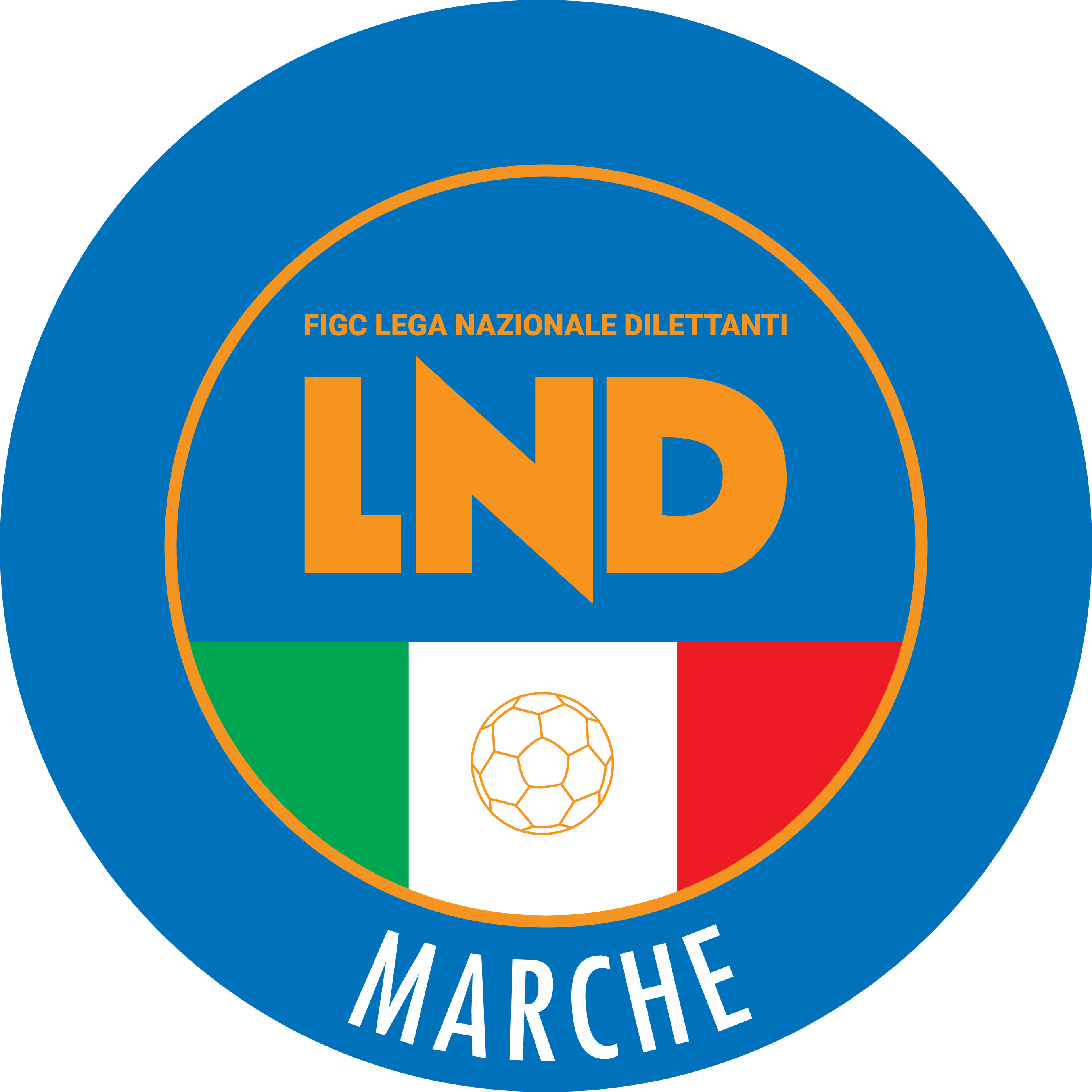 Federazione Italiana Giuoco CalcioLega Nazionale DilettantiCOMITATO REGIONALE MARCHEVia Schiavoni, snc - 60131 ANCONACENTRALINO: 071 285601 - FAX: 071 28560403sito internet: marche.lnd.ite-mail: c5marche@lnd.itpec: c5marche@pec.figcmarche.itTelegram: https://t.me/lndmarchec5Stagione Sportiva 2023/2024Comunicato Ufficiale N° 75 del 31/01/2024Stagione Sportiva 2023/2024Comunicato Ufficiale N° 75 del 31/01/2024NAZAROLF CARLOS AUGUSTIN(BAYER CAPPUCCINI) IESARI MAURO(INVICTA FUTSAL MACERATA) DERUGGIERO GIORGIO(REAL SAN GIORGIO) SQUARCIA MARCO(FUTSAL MONTURANO) VECCHIOLA FEDERICO(REAL SAN GIORGIO) AVDIU OMAR(FUTSAL MONTURANO) SCOCCO IAN TOMAS(INVICTA FUTSAL MACERATA) GASPARRONI DANILO(PIETRALACROCE 73) BORGOGNONI VALERIO(FUTSAL MONTEMARCIANO C5) PASQUI GIACOMO(MONTELUPONE CALCIO A 5) TORQUATI LUCA(TRE TORRI A.S.D.) CAMPOFREDANO GUIDO(PIETRALACROCE 73) BELA PAOLO(REAL SAN GIORGIO) PANTANETTI GUIDO LUIS(TRE TORRI A.S.D.) LOMBARDI MICHELE(PIETRALACROCE 73) ERCOLI GIANLUCA(FUTSAL MONTURANO) GATTARI MATTEO(INVICTA FUTSAL MACERATA) GIORDANO RENATO(PIETRALACROCE 73) MARCHIONNI FRANCESCO(POL.CAGLI SPORT ASSOCIATI) PEDINELLI ALBERTO(ALMA JUVENTUS FANO) CATINI LEONARDO(FUTSAL MONTURANO) EUSEBI ETTORE(POL.CAGLI SPORT ASSOCIATI) MAGGIOLI LUCA(POL.CAGLI SPORT ASSOCIATI) SquadraPTGVNPGFGSDRPEA.S.D. NUOVA JUVENTINA FFC421714037846320A.S.D. JESI381712236738290ASD.P. ALMA JUVENTUS FANO361711334731160A.S.D. BAYER CAPPUCCINI30179357255170U.S. TRE TORRI A.S.D.2717836686080A.S.D. POL.CAGLI SPORT ASSOCIATI2717836716470A.S.D. MONTELUPONE CALCIO A 527178366167-60A.S.D. PIETRALACROCE 7326178276250120A.S.D. FUTSAL CASELLE25178185055-50U.S. PIANACCIO20176295054-40A.S.D. FUTSAL MONTEMARCIANO C5171752106273-110A.S.D. FUTSAL MONTURANO141742114570-250A.S.D. INVICTA FUTSAL MACERATA121733116385-220A.S. REAL SAN GIORGIO11701164189-480Squadra 1Squadra 2A/RData/OraImpiantoLocalita' ImpiantoIndirizzo ImpiantoALMA JUVENTUS FANOFUTSAL MONTEMARCIANO C5R02/02/2024 21:305454 C.COPERTO C.TENNIS LA TRAVEFANOVIA VILLA TOMBARIBAYER CAPPUCCINIFUTSAL MONTURANOR02/02/2024 21:455286 PALESTRA C.SPORTIVO"DON BOSCO"MACERATAVIA ALFIERI SNCJESINUOVA JUVENTINA FFCR02/02/2024 21:305008 PALESTRA RAFFAELA CARBONARIJESIVIA DEI TESSITORIMONTELUPONE CALCIO A 5INVICTA FUTSAL MACERATAR02/02/2024 21:305262 TENSOSTRUTTURA CALCIO A 5MONTELUPONEVIA ALESSANDRO MANZONIPIANACCIOFUTSAL CASELLER02/02/2024 21:455429 PAL.COM. S.MICHELE AL FIUMEMONDAVIOVIA LORETOPOL.CAGLI SPORT ASSOCIATIREAL SAN GIORGIOR02/02/2024 21:305455 PALESTRA PANICHI PIERETTI C5CAGLIVIA BRAMANTETRE TORRI A.S.D.PIETRALACROCE 73R02/02/2024 21:305222 PALASPORT COMUNALESARNANOVIA LUDOVICO SCARFIOTTIData GaraN° Gior.Squadra 1Squadra 2Data Orig.Ora Var.Ora Orig.Impianto05/02/20243 RCITTA DI OSTRAACLI MANTOVANI CALCIO A 502/02/202421:4521:30RE ELIO(REAL EAGLES VIRTUS PAGLIA) FARABOLLINI SANDRO(AURORA TREIA) BUCCHINI NICOLA(LUCREZIA CALCIO A 5) DI RUSSO GUIDO(REAL EAGLES VIRTUS PAGLIA) FERRARESI EMANUELE(ACLI MANTOVANI CALCIO A 5) MARCHEGIANI MASSIMO(AURORA TREIA) BARTOLUCCI FABIO(LUCREZIA CALCIO A 5) SANTILLI ALESSIO(FERMANA FUTSAL 2022) FIRMANI LEONARDO(REAL ANCARIA) CONTI DANIELE(POLISPORTIVA UROBORO) DI GIROLAMO LORENZO(CSI STELLA A.S.D.) CAPRIOTTI FABIO(CSI STELLA A.S.D.) SARAGA ANDREA(LUCREZIA CALCIO A 5) PAOLUCCI DANIELE(SAMBENEDETTESE CALCIO A 5) GIAMMARIA LUIGI(ACLI AUDAX MONTECOSARO C5) DI TOMMASO GIOVANNI(AMICI DEL CENTROSOCIO SP.) PACETTI DANIEL(AURORA TREIA) LIUZZI MATTEO(FUTSAL CAMPIGLIONE) BONSERVIZI NICOLA(POLISPORTIVA VICTORIA) PICCININI MARTIN(SAMBENEDETTESE CALCIO A 5) BROCCHI YURI(U.MANDOLESI CALCIO) ANTONINI LORENZO(ACLI AUDAX MONTECOSARO C5) BACCIAGLIA ALEX(AMICI DEL CENTROSOCIO SP.) GALOSI LUCA NAZZARENO(ASCOLI CALCIO A 5) MONTEFUSCO LEONARDO(AURORA TREIA) BARTOLINI ALESSIO(CALCETTO CASTRUM LAURI) ROSSI MATTIA(CSI STELLA A.S.D.) MARTURANO WALTER ALEJANDR(GAGLIOLE F.C.) PIERELLA MAURO(NUOVA OTTRANO 98) PICCIONI NICOLO(REAL ANCARIA) MARCHETTI FRANCESCO MARIA(U.MANDOLESI CALCIO) BRANCIARI ELVIN(ASCOLI CALCIO A 5) CARACINI FILIPPO(AURORA TREIA) CRESCIMBENI SAMUELE(AURORA TREIA) DE CAROLIS MASSIMO(CSI STELLA A.S.D.) GABALDI ALESSANDRO(FERMANA FUTSAL 2022) VITTORI STEFANO(FUTSAL CAMPIGLIONE) NOVELLI ROBERTO(POLISPORTIVA UROBORO) SIMONETTI ANDREA(POLISPORTIVA VICTORIA) CINQUEGRANA GIANLUCA(REAL EAGLES VIRTUS PAGLIA) DI RUSSO MATTEO(REAL EAGLES VIRTUS PAGLIA) MACHADO MARCIO LESANDRO(REAL EAGLES VIRTUS PAGLIA) MALIZIA MATTEO(REAL EAGLES VIRTUS PAGLIA) COTECHINI KEVIN(U.MANDOLESI CALCIO) LATINI MIRCO(CANDIA BARACCOLA ASPIO) CIAVATTINI FRANCESCO(FUTSAL CASTELFIDARDO) SACCHI LUCA(PIEVE D ICO CALCIO A 5) PISCOPO EDOARDO(ACLI VILLA MUSONE) DOLLANI CRISTIAN(OSIMO FIVE) PALAZZI FEDERICO(CARISSIMI 2016) PIERPAOLI MATTEO(CITTA DI OSTRA) CAPITANELLI ALESSIO(VERBENA C5 ANCONA) MARUSIC DENIS(VILLA CECCOLINI CALCIO) MASSACCESI MATTEO(ACLI VILLA MUSONE) LUCCHETTI MATHIAS(CANDIA BARACCOLA ASPIO) MATTIOLI CRISTIAN(CARISSIMI 2016) PAOLINI TOMMASO(VILLA CECCOLINI CALCIO) BARTOLUCCI NICOLA(PIEVE D ICO CALCIO A 5) SquadraPTGVNPGFGSDRPEA.S.D. CHIARAVALLE FUTSAL331310305022280A.S.D. AMICI DEL CENTROSOCIO SP.30139313721160A.S.D. ACLI MANTOVANI CALCIO A 523136524230120A.S.D. PIEVE D ICO CALCIO A 52313724504370CARISSIMI 201622137154432120A.S.D. LUCREZIA CALCIO A 521137065038120A.S.D. VILLA CECCOLINI CALCIO18135354547-20A.S.D. CITTA DI OSTRA17135263844-60A.P.D. VERBENA C5 ANCONA13134182739-120A.S.D. AVIS ARCEVIA 196410133192847-190A.S.D. DINAMIS 199010133193456-220ASD.P. CANDIA BARACCOLA ASPIO21302112955-260SquadraPTGVNPGFGSDRPEA.S.D. GAGLIOLE F.C.371312106225370A S D FUTSAL CASTELFIDARDO2813913524930A.S.D. POLISPORTIVA VICTORIA27139044629170A.S.D. REAL FABRIANO23137245845130U.S.D. ACLI VILLA MUSONE2313724474700A.S.D. CASTELBELLINO CALCIO A 52113706393630A.S. AVENALE1713526524840A.S.D. BORGOROSSO TOLENTINO1613517424110A.S.D. POLISPORTIVA UROBORO10133194158-170A.P. AURORA TREIA91330104361-180A.S.D. NUOVA OTTRANO 9891330102645-190A.S.D. OSIMO FIVE7131483054-240SquadraPTGVNPGFGSDRPEA.S.D. FERMANA FUTSAL 2022341311116626400A.S.D. ASCOLI CALCIO A 5301310034430140S.S. CALCETTO CASTRUM LAURI29139226029310SSD AS SAMBENEDETTESE CALCIO A 527138326645210A.S.D. FUTSAL CAMPIGLIONE26138235140110A.S.D. ROCCAFLUVIONE2313724433760POL.D. U.MANDOLESI CALCIO16135173139-80POL. CSI STELLA A.S.D.10133194355-120ASR FIGHT BULLS CORRIDONIA9132383656-200A.S.D. REAL ANCARIA7131482850-220A.S.D. REAL EAGLES VIRTUS PAGLIA7131483258-260A.S.D. ACLI AUDAX MONTECOSARO C541311112156-350Squadra 1Squadra 2A/RData/OraImpiantoLocalita' ImpiantoIndirizzo ImpiantoAVIS ARCEVIA 1964CANDIA BARACCOLA ASPIOR02/02/2024 21:305113 PALASPORTCASTELLEONE DI SUASAVIA ROSSINILUCREZIA CALCIO A 5CHIARAVALLE FUTSALR02/02/2024 21:305428 PALLONE GEODETICO "OMAR SIVORICARTOCETOVIA NAZARIO SAUROPIEVE D ICO CALCIO A 5AMICI DEL CENTROSOCIO SP.R02/02/2024 21:305478 PALASPORT COMUNALEMERCATELLO SUL METAUROVIA IV NOVEMBREVILLA CECCOLINI CALCIOCARISSIMI 2016R02/02/2024 21:305491 PALA 3PESAROVIA LAGO DI MISURINAVERBENA C5 ANCONADINAMIS 1990R03/02/2024 15:005004 PALLONE GEODETICO VERBENAANCONAVIA PETRARCACITTA DI OSTRAACLI MANTOVANI CALCIO A 5R05/02/2024 21:455080 PALASPORTOSTRAVIA MATTEOTTISquadra 1Squadra 2A/RData/OraImpiantoLocalita' ImpiantoIndirizzo ImpiantoAVENALEACLI VILLA MUSONER02/02/2024 22:005281 PALASPORT "LUIGINO QUARESIMA"CINGOLIVIA CERQUATTIBORGOROSSO TOLENTINOREAL FABRIANOR02/02/2024 21:305299 CENTRO SP. POL. "R.GATTARI"TOLENTINOVIA TAGLIAMENTOCASTELBELLINO CALCIO A 5POLISPORTIVA VICTORIAR02/02/2024 21:305043 PALASPORT "MARTARELLI"CASTELBELLINOVIA TOBAGI STAZ. CASTELBELLINOFUTSAL CASTELFIDARDOGAGLIOLE F.C.R02/02/2024 22:155079 PALLONE GEODETICOCASTELFIDARDOVIA GHANDI - FRAZ. CROCETTENUOVA OTTRANO 98AURORA TREIAR02/02/2024 22:005063 PALASPORT "GIANCARLO GALIZIA"FILOTTRANOVIA GEMME, 13POLISPORTIVA UROBOROOSIMO FIVER02/02/2024 21:005066 PALESTRA "FERMI"FABRIANOVIA B.BUOZZISquadra 1Squadra 2A/RData/OraImpiantoLocalita' ImpiantoIndirizzo ImpiantoACLI AUDAX MONTECOSARO C5U.MANDOLESI CALCIOR02/02/2024 21:305236 TENSOSTRUTTURA VIA ROSSINIMONTECOSAROVIA ROSSINIASCOLI CALCIO A 5FIGHT BULLS CORRIDONIAR02/02/2024 21:305710 PALESTRA C5 "MONTICELLI"ASCOLI PICENOVIA DELL IRISFERMANA FUTSAL 2022REAL EAGLES VIRTUS PAGLIAR02/02/2024 21:305712 PALESTRA "ITIS" MONTANIFERMOVIA SALVO D'ACQUISTOFUTSAL CAMPIGLIONEROCCAFLUVIONER02/02/2024 21:305704 CAMPO COPERTO CAMPIGLIONEFERMOVIA C.ULPIANIREAL ANCARIASAMBENEDETTESE CALCIO A 5R02/02/2024 21:305705 PALESTRA COMUNALEANCARANOVIA FONTE DI MONSIGNORECALCETTO CASTRUM LAURICSI STELLA A.S.D.R03/02/2024 15:005284 PALAZZETTO POLIFUNZIONALERIPE SAN GINESIOVIA FAVETOData GaraN° Gior.Squadra 1Squadra 2Data Orig.Ora Var.Ora Orig.Impianto03/02/20243 RGLS DORICA AN.URVALLESINA15:00PALASCHERMA ANCONA VIA MONTE PELAGOData GaraN° Gior.Squadra 1Squadra 2Data Orig.Ora Var.Ora Orig.Impianto05/02/20243 RAMATORI STESE 2007 SRLCALCIO S.ELPIDIO A MARE02/02/202421:45ROTA GIOVANNI(ACQUALAGNA CALCIO C 5) GROSSI LEONARDO(RIVIERA DELLE PALME) FERRETTI MATTIA(MOGLIANESE) LEO MAURIZIO(AMICI 84) SPARVOLI LORENZO(BOCA CIVITANOVA A.) CIOTTI ALESSANDRO(BOCASTRUM UNITED) TALOZZI ALESSANDRO(URBANIA CALCIO) DE FABIIS STEFANO(ANKON NOVA MARMI) ANGELANI ALESSANDRO(FUTSAL ANCONA) TORRI ANDREA(ACQUALAGNA CALCIO C 5) RIDOLFI ALESSANDRO(AUDAX CALCIO PIOBBICO) RAMUNDO PIGNASECCA MARCO(POL. SPORT COMMUNICATION) GROSSI DAVIDE(RIVIERA DELLE PALME) AMARILLI JACOPO(SANTA MARIA NUOVA A.S.D.) FERRARA FRANCESCO(TRIBALCIO PICENA) SILVESTRI MASSIMILIANO(ATLETICO ASCOLI 2000) TRANQUILLI SAMUELE(ACQUAVIVA CALCIO) MATTEUCCI EDOARDO(ACQUALAGNA CALCIO C 5) MONTERVINO EGIDIO DOMENICO(CITTA DI FALCONARA) ROSSI LORENZO(POLISPORTIVA FUTURA A.D.) LOPEZ DAVIDE(ANKON NOVA MARMI) BASILI FEDERICO(FROG S CLUB SPORT) MAURIZI ALEX(MOGLIANESE) MAGRINI RICCARDO(POL. SPORT COMMUNICATION) TOMBOLINI ANDREA(POL. SPORT COMMUNICATION) MONCERI MATTIA(URBINO CALCIO A 5) UGOLINI MATTEO(ACQUALAGNA CALCIO C 5) BASCIANI LORENZO(AMICI 84) CIARROCCHI DAVIDE(AMICI 84) DI NARDO FABIO(ANKON NOVA MARMI) COSTANTINI ROBERTO(ATLETICO ASCOLI 2000) GIORDANO SIMEONE(CALCIO S.ELPIDIO A MARE) TOMASETTI FABIO(CIARNIN) IANNELLI ANDREA(CITTA DI FALCONARA) MARCOZZI ALESSIO(FUTSAL L.C.) ARISTEI ALEX(FUTSAL SAMBUCHETO) BRUNI ALESSIO(FUTSAL VIRE GEOSISTEM ASD) GAGGI MANUEL(GIOVANI SANT IPPOLITO) SERRALLEGRI MIRCO(GIOVANI SANT IPPOLITO) CELANI PIERGIORGIO(PICENO UNITED MMX A R.L.) LA TERRA ANDREA(VALMISA FUTSAL A.S.D.) URBINELLI RICCARDO(VALMISA FUTSAL A.S.D.) PACE ANDREA(ACQUALAGNA CALCIO C 5) INGRILLINI ALESSIO(AMICI 84) GIACCHETTI ALESSANDRO(ANKON NOVA MARMI) BOLLI SIMONE(ATLETICO ASCOLI 2000) MAROZZI LUCA(CALCIO S.ELPIDIO A MARE) MARINGOLO DARIO(FUTSAL RECANATI) FANINI TOMMASO(PICENO UNITED MMX A R.L.) GROSSI MATTEO(TRIBALCIO PICENA) NICOLINI EZEQUIEL(URBINO CALCIO A 5) PIRRO MATTEO(CDC 2018) PUGGIONI ALESSIO(FABRIANO CALCIO A 5 2023) STACCHIOTTI MATTIA(POLVERIGI C5) AMATORI MATHIAS(VADO C5) FLAMMINI FRANCESCO(VISSO-ALTONERA CALCIO1970) ANNIBALDI ALESSANDRO(CDC 2018) CORNELL PABLO(FOLGORE CASTELRAIMONDO) DOFFO LEONARDO(CALCETTO NUMANA) AGOSTINELLI ANDREA(CASENUOVE) VICI MARCO(CDC 2018) BERIONNI GABRIELE(FABRIANO CALCIO A 5 2023) LUCHETTI ALESSANDRO(SAN BIAGIO) SCAGLIONI DIEGO(VADO C5) GASPARINI MARCO(ANGELI) SGROI GIANLUCA(ASPIO 2005) ROSSINI CHRISTIAN(CALCETTO NUMANA) ELMAZI REMZI(FFJ CALCIO A 5) DIOTALLEVI DAVIDE(GLS DORICA AN.UR) POLONI ALESSANDRO(GROTTACCIA 2005) VENERE ROBERTO(POLVERIGI C5) PETTINARI DAVIDE(CASENUOVE) CALZETTA RICCARDO(CASTELRAIMONDO CALCIO A 5) CAMPETELLA FILIPPO(CASTELRAIMONDO CALCIO A 5) LO MUZIO ANTONIO(FABRIANO CALCIO A 5 2023) MERCANTI SAMUELE(FABRIANO CALCIO A 5 2023) FEDELI ENRICO(FIUMINATA) MARINI GIANLUCA(GROTTACCIA 2005) TAGLIONI NICOLA(POLVERIGI C5) BONCI LEONARDO(SERRALTA) LAMBERTUCCI MANUEL(VIRTUS ASD) BARABOGLIA ANDREA(PIEDIRIPA C5) VIVENZIO MARCO(PIEDIRIPA C5) SquadraPTGVNPGFGSDRPEA.S.D. URBANIA CALCIO28149146533320GIOVANI SANT IPPOLITO28148425728290A.S.D. ACQUALAGNA CALCIO C 526148246329340URBINO CALCIO A 525147435734230A.S.D. CIARNIN2514743514560A.S.D. MONTECCHIO SPORT2214716555050A.S.D. AUDAX CALCIO PIOBBICO2114635625390A.S.D. VADO C52114635464330VALMISA FUTSAL A.S.D.20146264532130A.S.D. SPECIAL ONE SPORTING CLUB18135353135-40A.S.D. FFJ CALCIO A 516145183751-140A.S.D. GNANO 0451312104663-170A.S.D. OLIMPIA JUVENTU FALCONARA014001420139-110SquadraPTGVNPGFGSDRPEA.S.D. SAN BIAGIO401513118036440A.S.D. ANKON NOVA MARMI341511135628280CIRCOLO COLLODI CALCIO 5321510236234280A.S.D. ASPIO 20052715834504280A.S.D. CASENUOVE2515816504820A.S.D. POLVERIGI C52115636383530POL. SANTA MARIA NUOVA A.S.D.2015627585440A.S.D. VALLESINA20156273848-100A.S.D. GLS DORICA AN.UR18154654243-10A.S. CALCETTO NUMANA18155374547-20S.S. VIRTUS AURORA C514154292846-180A.S.D. CITTA DI FALCONARA131541105176-250A.S.D. FUTSAL ANCONA111532102757-300POLISPORTIVA FUTURA A.D.71521123465-310SquadraPTGVNPGFGSDRPEPOL. SERRALTA331410316030300A.S. CASTELRAIMONDO CALCIO A 5321410225333200A.S.D. FOLGORE CASTELRAIMONDO29149237049210A.S.D. FRASASSI C528149146854140A.S.D. CDC 201825148156139220A.S.D. CANTINE RIUNITE CSI25147435636200A.F.C. ANGELI19146174149-80A.S.D. GROTTACCIA 200517145276067-70C.U.S. CAMERINO A.S.D.15134363443-90FABRIANO CALCIO A 5 2023121440104758-110VISSO-ALTONERA CALCIO1970121440106585-200VIRTUS ASD10133194369-260POL. FIUMINATA21402123379-460SquadraPTGVNPGFGSDRPEA.S.D. FUTSAL SAMBUCHETO351411219243490A.S.D. CAPODARCO CASABIANCA C529149235844140A.S.D. FUTSAL RECANATI28139135532230S.S.D. AMATORI STESE 2007 SRL25138145238140A.S.D. C.F. MACERATESE A.S.D.2514815585440A.S.D. CALCIO S.ELPIDIO A MARE22147164851-30A.P.D. BOCA CIVITANOVA A.2114635413560S.S.D. MOGLIANESE2014626524480PIEDIRIPA C516145183945-60A.S.D. POL. SPORT COMMUNICATION14143564651-50A.S.D. FROG S CLUB SPORT14144283559-240A.S.D. VAL TENNA UNITED71421113461-270A.S.D. VIS CIVITANOVA31410133992-530SquadraPTGVNPGFGSDRPEA.S.D. BOCASTRUM UNITED431514109423710A.S.D. FUTSAL VIRE GEOSISTEM ASD401513117127440A.S.D. SPORTING GROTTAMMARE391513029034560S.S.D. PICENO UNITED MMX A R.L.28159155038120A.S.D. AMICI 8426158255644120CSI MONTEFIORE2415735615650A.S.D. ACQUAVIVA CALCIO22157176061-10A.S.D. RIPABERARDA22157174853-50A.S.D. ATLETICO ASCOLI 200022157174251-90A.S. RIVIERA DELLE PALME14154294047-70A.S.D. FUTSAL L.C.14154293461-270A.S.D. TRUENTIN LAMA71521122978-490ASR SAMBENEDETTESE BEACH SOCC41511132685-590A.S.D. TRIBALCIO PICENA11501143982-430Squadra 1Squadra 2A/RData/OraImpiantoLocalita' ImpiantoIndirizzo ImpiantoFFJ CALCIO A 5VALMISA FUTSAL A.S.D.R02/02/2024 21:305494 PALESTRA COMUNALEMONTEFELCINOVIA DELLO SPORT, 2GIOVANI SANT IPPOLITOVADO C5R02/02/2024 21:305459 PALAZZETTO DELLO SPORTSANT'IPPOLITOVIA ROMA, SNCMONTECCHIO SPORTGNANO 04R02/02/2024 21:305423 PALAS.MONTECCHIO "PALADIONIGI"VALLEFOGLIAVIA MAZZINIOLIMPIA JUVENTU FALCONARAACQUALAGNA CALCIO C 5R02/02/2024 22:005021 PALASPORT "BADIALI"FALCONARA MARITTIMAVIA DELLO STADIOSPECIAL ONE SPORTING CLUBURBANIA CALCIOR02/02/2024 21:155481 PALESTRA COM.LE SERRAUNGARINATAVERNELLE DI SERRAUNGARINAVIA DEI PIOPPI 2URBINO CALCIO A 5AUDAX CALCIO PIOBBICOR02/02/2024 22:005422 PAL.DELLO SPORT PALAMONDOLCEURBINOVIA DELL'ANNUNZIATASquadra 1Squadra 2A/RData/OraImpiantoLocalita' ImpiantoIndirizzo ImpiantoASPIO 2005SANTA MARIA NUOVA A.S.D.R02/02/2024 21:305050 PALLONE GEODETICO "VARANO"ANCONACONTRADA DEL POZZOCITTA DI FALCONARAFUTSAL ANCONAR02/02/2024 21:155047 PALLONE GEODETICO "L.PAPINI"ANCONAVIA ESINO 122 TORRETTEPOLVERIGI C5CASENUOVER02/02/2024 21:455136 PALASPORT "A.PERGOLESI"POLVERIGIVIA CIRCONVALLAZIONEVIRTUS AURORA C5SAN BIAGIOR02/02/2024 21:305089 PALASPORT "ZANNONI 2"JESIVIA ZANNONIANKON NOVA MARMICIRCOLO COLLODI CALCIO 5R03/02/2024 15:005023 PALLONE GEODETICO MONTESICUROANCONALOCALITA' NONTESICUROGLS DORICA AN.URVALLESINAR03/02/2024 15:005067 PALASCHERMAANCONAVIA MONTE PELAGOPOLISPORTIVA FUTURA A.D.CALCETTO NUMANAR03/02/2024 16:005137 PALESTRA "ALICE STURIALE"OSIMOVIA MANZONI FZ. S.BIAGIOSquadra 1Squadra 2A/RData/OraImpiantoLocalita' ImpiantoIndirizzo ImpiantoC.U.S. CAMERINO A.S.D.CASTELRAIMONDO CALCIO A 5R02/02/2024 21:005265 UNIVERS. "DRAGO E GENTILI"CAMERINOLOCALITA' LE CALVIEFRASASSI C5GROTTACCIA 2005R02/02/2024 21:005048 CAMPO COPERTOGENGAVIA MARCONI GENGA STAZIONESERRALTAFIUMINATAR02/02/2024 22:005270 PALASPORT "ALBINO CIARAPICA"SAN SEVERINO MARCHEVIALE MAZZINIFABRIANO CALCIO A 5 2023CANTINE RIUNITE CSIR03/02/2024 16:005066 PALESTRA "FERMI"FABRIANOVIA B.BUOZZIFOLGORE CASTELRAIMONDOVIRTUS ASDR03/02/2024 15:005238 PALAZZETTO DELLO SPORTCASTELRAIMONDOVIA GRAMSCI-VIA FEGGIANIVISSO-ALTONERA CALCIO1970CDC 2018R03/02/2024 15:005305 "DEL LAGHETTO" PALOMBARE C5VISSOVIA PALOMBARE SNCSquadra 1Squadra 2A/RData/OraImpiantoLocalita' ImpiantoIndirizzo ImpiantoBOCA CIVITANOVA A.VIS CIVITANOVAR02/02/2024 21:305280 TENSOSTRUTTURA S.M.APPARENTECIVITANOVA MARCHEVIA LORENZO LOTTOFROG S CLUB SPORTFUTSAL SAMBUCHETOR02/02/2024 21:305623 PALESTRA SC.MEDIA B.ROSSELLIPORTO SAN GIORGIOVIA PIRANDELLOMOGLIANESEC.F. MACERATESE A.S.D.R02/02/2024 21:305283 PALAZZETTO C.S.DI MOGLIANOMOGLIANOVIA PAOLO BORSELLINOPIEDIRIPA C5POL. SPORT COMMUNICATIONR02/02/2024 21:305268 "I LUDI DI APOLLO" (COPERTO)MACERATAVIA VOLTURNO-PIEDIRIPAVAL TENNA UNITEDFUTSAL RECANATIR02/02/2024 21:305678 CAMPO COPERTO RIONE MURATOFERMOVIA SIBILLA 2CAMATORI STESE 2007 SRLCALCIO S.ELPIDIO A MARER05/02/2024 21:455736 CAMPO C/5 "GIUSEPPE TEMPERINI"MONTEGRANAROVIA B.ROSSI SNCSquadra 1Squadra 2A/RData/OraImpiantoLocalita' ImpiantoIndirizzo ImpiantoAMICI 84BOCASTRUM UNITEDR02/02/2024 21:005731 PALAROZZIFOLIGNANOPIAZZA S. D'ACQUISTOFUTSAL L.C.ACQUAVIVA CALCIOR02/02/2024 21:005699 PALASPORT COMUNALEMONSAMPOLO DEL TRONTOVIA CORRADIFUTSAL VIRE GEOSISTEM ASDATLETICO ASCOLI 2000R02/02/2024 20:455707 CAMPO COPERTO EZIO GALOSIASCOLI PICENOLOC.MONTEROCCO VIA A.MANCINIRIPABERARDAPICENO UNITED MMX A R.L.R02/02/2024 22:005670 PALESTRA COMUNALE VANNICOLAOFFIDAVIA MARTIRI DELLA RESISTENZARIVIERA DELLE PALMESAMBENEDETTESE BEACH SOCCR02/02/2024 21:305696 PALASPORT SPECASAN BENEDETTO DEL TRONTOVIA DELLO SPORTTRIBALCIO PICENACSI MONTEFIORER02/02/2024 21:005604 CAMPO COPERTO IST.CAPRIOTTISAN BENEDETTO DEL TRONTOVIA SGATTONI - CONTR.RAGNOLATRUENTIN LAMASPORTING GROTTAMMARER02/02/2024 21:455738 PALESTRA COM. CALCIO A 5CASTEL DI LAMAVIA ADIGE, 35Squadra 1Squadra 2A/RData/OraImpiantoLocalita' ImpiantoIndirizzo ImpiantoBOCASTRUM UNITEDRIPABERARDAR07/02/2024 21:305665 PALESTRA C5 CASTORANOCASTORANOLOC. ROCCHETTAAURELI SERENA(GRADARA CALCIO) SILVESTRINI MONICA(SANTANGIOLESE) CANALI ARALDI LORENZA(CENTRO SPORTIVO SUASA) MAORI ALICE(CENTRO SPORTIVO SUASA) NATALI VALENTINA(POL. KAIROS 3 MONTI) SquadraPTGVNPGFGSDRPEA.D.P. SANTA MARIA APPARENTE39141301114141000A.S.D. GLS DORICA AN.UR341411127522530CARISSIMI 2016321410225218340A.S.D. PIANDIROSE29139228338450A.S.D. RIPABERARDA2814914443860A.S.D. ASD KAPPABI POTENZAPICENA25138146140210A.S.D. CENTRO SPORTIVO SUASA21147075135160A.S.D. POLISPORTIVA BOCA S.E.M.18145364358-150A.S.D. GRADARA CALCIO15145093352-190A.S.D. POTENZA PICENA13144192953-240A.S.D. SANTANGIOLESE61420123687-510POL. KAIROS 3 MONTI21402121761-440POL. GROTTESE A.S.D.014011321143-121Squadra 1Squadra 2A/RData/OraImpiantoLocalita' ImpiantoIndirizzo ImpiantoASD KAPPABI POTENZAPICENAPOTENZA PICENAR02/02/2024 21:305279 PALESTRA G. LEOPARDIPOTENZA PICENAVIA DELLO SPORTGLS DORICA AN.URPOLISPORTIVA BOCA S.E.M.R02/02/2024 21:455121 "PALAMASSIMO GALEAZZI"ANCONAVIA MADRE TERESA DI CALCUTTASANTANGIOLESEPOL. KAIROS 3 MONTIR02/02/2024 21:305467 CAMPO DI C5 COPERTO LOC. BARCOURBANIALOCALITA' BARCOCARISSIMI 2016PIANDIROSER03/02/2024 18:305454 C.COPERTO C.TENNIS LA TRAVEFANOVIA VILLA TOMBARIGRADARA CALCIOCENTRO SPORTIVO SUASAR03/02/2024 15:005473 PALESTRA COMUNALEGRADARAVIA TAVULLIASANTA MARIA APPARENTERIPABERARDAR03/02/2024 17:305280 TENSOSTRUTTURA S.M.APPARENTECIVITANOVA MARCHEVIA LORENZO LOTTOPOCOMENTE GENNARO(CSI STELLA A.S.D.) RIKA ELVION(CSI STELLA A.S.D.) ORTOLANI GIOVANNI(ITALSERVICE C5) SquadraPTGVNPGFGSDRPESSDARL ITALSERVICE C562200141130A.S.D. REAL FABRIANO421109720A.S.D. SPECIAL ONE SPORTING CLUB110105500G.S. AUDAX 1970 S.ANGELO0100114-30POL. CSI STELLA A.S.D.02002214-120Squadra 1Squadra 2A/RData/OraImpiantoLocalita' ImpiantoIndirizzo ImpiantoAUDAX 1970 S.ANGELOREAL FABRIANOA03/02/2024 18:005133 PALESTRA IST.BETTINO PADOVANOSENIGALLIAVIA ANTONIO ROSMINI 22/BCSI STELLA A.S.D.SPECIAL ONE SPORTING CLUBA04/02/2024 11:005699 PALASPORT COMUNALEMONSAMPOLO DEL TRONTOVIA CORRADIData GaraN° Gior.Squadra 1Squadra 2Data Orig.Ora Var.Ora Orig.Impianto03/02/20243 ROSIMO FIVEBORGOROSSO TOLENTINO17:0018:0003/03/20247 RACLI AUDAX MONTECOSARO C5ACLI MANTOVANI CALCIO A 502/03/202411:0018:00CALUSSI LORENZO(REAL FABRIANO) CICOTTO MASSIMO(ACLI AUDAX MONTECOSARO C5) MORETTI MASSIMILIANO(ACLI AUDAX MONTECOSARO C5) GRILLO STEFANO(BORGOROSSO TOLENTINO) SBARAGLIA CARLO(CANTINE RIUNITE CSI) ABBONATO MANUEL(MONTELUPONE CALCIO A 5) RIPA RICCARDO(NUOVA JUVENTINA FFC) REGOLI IACOPO(PIETRALACROCE 73) ABBONATO MANUEL(MONTELUPONE CALCIO A 5) BINCI LEONARDO(OSIMO FIVE) SBARAGLIA CARLO(CANTINE RIUNITE CSI) BENABDELKADER YASSINE(OSIMO FIVE) SAGRIPANTI LORENZO(ACLI AUDAX MONTECOSARO C5) FEDELI PAOLO(FERMANA FUTSAL 2022) EL KHANOUSSI AYMAN(PIETRALACROCE 73) D ERRICO FRANCESCO(ALMA JUVENTUS FANO) MORETTI JUAN DIEGO(JESI) REGAI BOULBEBA(JESI) SquadraPTGVNPGFGSDRPEA.S.D. ACLI MANTOVANI CALCIO A 5431514109630660A.S.D. JESI361511318142390A.S.D. NUOVA JUVENTINA FFC351511227940390A.S.D. FERMANA FUTSAL 2022331510329238540A.S.D. BORGOROSSO TOLENTINO26158257253190A.S.D. REAL FABRIANO2415735616100A.S.D. DINAMIS 199022157176350130A.S.D. ACLI AUDAX MONTECOSARO C521157084977-280A.S.D. MONTELUPONE CALCIO A 515155010534850A.S.D. CANTINE RIUNITE CSI14154293758-210CARISSIMI 2016131541105866-80A.S.D. PIETRALACROCE 73121540115497-430A.S.D. OSIMO FIVE81522112469-450ASD.P. ALMA JUVENTUS FANO315101449139-900Squadra 1Squadra 2A/RData/OraImpiantoLocalita' ImpiantoIndirizzo ImpiantoDINAMIS 1990ACLI AUDAX MONTECOSARO C5R03/02/2024 15:305021 PALASPORT "BADIALI"FALCONARA MARITTIMAVIA DELLO STADIOMONTELUPONE CALCIO A 5ACLI MANTOVANI CALCIO A 5R03/02/2024 18:305262 TENSOSTRUTTURA CALCIO A 5MONTELUPONEVIA ALESSANDRO MANZONINUOVA JUVENTINA FFCPIETRALACROCE 73R03/02/2024 16:005736 CAMPO C/5 "GIUSEPPE TEMPERINI"MONTEGRANAROVIA B.ROSSI SNCOSIMO FIVEBORGOROSSO TOLENTINOR03/02/2024 17:005061 PALLONE GEODETICO - CAMPO N.1OSIMOVIA VESCOVARA, 7REAL FABRIANOCANTINE RIUNITE CSIR03/02/2024 18:305066 PALESTRA "FERMI"FABRIANOVIA B.BUOZZICARISSIMI 2016JESIR04/02/2024 17:305454 C.COPERTO C.TENNIS LA TRAVEFANOVIA VILLA TOMBARIFERMANA FUTSAL 2022ALMA JUVENTUS FANOR04/02/2024 11:005712 PALESTRA "ITIS" MONTANIFERMOVIA SALVO D'ACQUISTOData GaraN° Gior.Squadra 1Squadra 2Data Orig.Ora Var.Ora Orig.Impianto02/02/20242 AITALSERVICE C5JESI04/02/202417:1515:00PALAFIERA CAMPANARA PESARO VIA DELLE ESPOSIZIONI, 3303/02/20242 AFIGHT BULLS CORRIDONIAAMICI DEL CENTROSOCIO SP.16:0015:30Data GaraN° Gior.Squadra 1Squadra 2Data Orig.Ora Var.Ora Orig.Impianto03/02/20242 ASPECIAL ONE SPORTING CLUBCARISSIMI 201604/02/202415:3010:30Data GaraN° Gior.Squadra 1Squadra 2Data Orig.Ora Var.Ora Orig.Impianto05/02/20242 AMONTELUPONE CALCIO A 5SANGIORGIO03/02/202419:0018:3012/02/20243 AMONTELUPONE CALCIO A 5ACLI AUDAX MONTECOSARO C510/02/202419:0018:30COACCI THOMAS(C.U.S. ANCONA) GIORDANO CRISTIAN(FIGHT BULLS CORRIDONIA) D AMATO DE SERPIS ANDREA(SANGIORGIO) LEONI TOMMASO(C.U.S. ANCONA) BEDETTI DYLAN(CALCIO A 5 CORINALDO) MARANESI NICOLAS(SANGIORGIO) COZZOLINO JOSEPH(ACLI AUDAX MONTECOSARO C5) FIORETTI CARLO MARIA(FIGHT BULLS CORRIDONIA) COSTANTINI ELIA(FIGHT BULLS CORRIDONIA) SALVATELLI STEVEN(NUOVA JUVENTINA FFC) ROSSI MATTEO(MONTELUPONE CALCIO A 5) SGAMBETTERRA NICOLAI(SANGIORGIO) MANDOZZI LORENZO(TRE TORRI A.S.D.) BIANCHINI ALESSANDRO(FUTSAL VIRE GEOSISTEM ASD) ACQUAVIVA LEONARDO(ITALSERVICE C5) SquadraPTGVNPGFGSDRPEA.S.D. AMICI DEL CENTROSOCIO SP.311009270SSDARL ITALSERVICE C5311006150ASR FIGHT BULLS CORRIDONIA311005230A.S.D. JESI311004310U.S. TRE TORRI A.S.D.0100134-10C.U.S. ANCONA0100125-30A.S.D. C.U.S. MACERATA CALCIO A50100116-50A.S.D. ACLI MANTOVANI CALCIO A 50100129-70SquadraPTGVNPGFGSDRPEA.S. BULDOG T.N.T. LUCREZIA31100151140CARISSIMI 2016311005410G.S. AUDAX 1970 S.ANGELO010000000A.S.D. OSIMO FIVE000000000A.S.D. SPECIAL ONE SPORTING CLUB000000000A.S.D. CALCIO A 5 CORINALDO0100145-10A.S.D. CSI GAUDIO01001115-140sq.B AMICI DEL CENTROSOCIOsq.B010000000SquadraPTGVNPGFGSDRPEA.S.D. FUTSAL VIRE GEOSISTEM ASD3110014590A.S.D. ACLI AUDAX MONTECOSARO C5311004130A.S.D. REAL FABRIANO311005320A.S.D. NUOVA JUVENTINA FFC010000000A.S.D. MONTELUPONE CALCIO A 50100135-20A.S.D. SANGIORGIO0100114-30POL.D. VIRTUS FORTITUDO 1950 SSD01001514-90sq.B FIGHT BULLS CORRIDONIsq.B010000000Squadra 1Squadra 2A/RData/OraImpiantoLocalita' ImpiantoIndirizzo ImpiantoITALSERVICE C5JESIA02/02/2024 17:155464 PALAFIERA CAMPANARAPESAROVIA DELLE ESPOSIZIONI, 33ACLI MANTOVANI CALCIO A 5C.U.S. MACERATA CALCIO A5A03/02/2024 17:305121 "PALAMASSIMO GALEAZZI"ANCONAVIA MADRE TERESA DI CALCUTTAFIGHT BULLS CORRIDONIAAMICI DEL CENTROSOCIO SP.A03/02/2024 16:005295 TENSOSTRUTTURA VIA E.MATTEICORRIDONIAVIA E.MATTEITRE TORRI A.S.D.C.U.S. ANCONAA03/02/2024 18:005222 PALASPORT COMUNALESARNANOVIA LUDOVICO SCARFIOTTISquadra 1Squadra 2A/RData/OraImpiantoLocalita' ImpiantoIndirizzo ImpiantoOSIMO FIVESPECIAL ONE SPORTING CLUBA31/01/2024 18:305061 PALLONE GEODETICO - CAMPO N.1OSIMOVIA VESCOVARA, 7Squadra 1Squadra 2A/RData/OraImpiantoLocalita' ImpiantoIndirizzo ImpiantoAMICI DEL CENTROSOCIOsq.BCSI GAUDIOA03/02/2024 16:005447 CAMPO DI C5 ENTRO PAL OLIMPIAMONTEPORZIOVIA RISORGIMENTO 16BULDOG T.N.T. LUCREZIAOSIMO FIVEA03/02/2024 15:305428 PALLONE GEODETICO "OMAR SIVORICARTOCETOVIA NAZARIO SAUROCALCIO A 5 CORINALDOAUDAX 1970 S.ANGELOA03/02/2024 16:005111 CAMPO DI C5 ENTRO SCUOLA EL.RECORINALDOVIA BORGO DI SOTTOSPECIAL ONE SPORTING CLUBCARISSIMI 2016A03/02/2024 15:305425 CAMPO SCOPERTO TAVERNELLECOLLI AL MEUAUROVIA DEI LECCI-TAVERNELLESquadra 1Squadra 2A/RData/OraImpiantoLocalita' ImpiantoIndirizzo ImpiantoACLI AUDAX MONTECOSARO C5NUOVA JUVENTINA FFCA04/02/2024 11:005236 TENSOSTRUTTURA VIA ROSSINIMONTECOSAROVIA ROSSINIFIGHT BULLS CORRIDONIsq.BVIRTUS FORTITUDO 1950 SSDA04/02/2024 16:005295 TENSOSTRUTTURA VIA E.MATTEICORRIDONIAVIA E.MATTEIFUTSAL VIRE GEOSISTEM ASDREAL FABRIANOA04/02/2024 16:005707 CAMPO COPERTO EZIO GALOSIASCOLI PICENOLOC.MONTEROCCO VIA A.MANCINIMONTELUPONE CALCIO A 5SANGIORGIOA05/02/2024 19:005262 TENSOSTRUTTURA CALCIO A 5MONTELUPONEVIA ALESSANDRO MANZONIData GaraN° Gior.Squadra 1Squadra 2Data Orig.Ora Var.Ora Orig.Impianto04/02/20245 AITALSERVICE C5AMICI DEL CENTROSOCIO SP.15:00PALAFIERA CAMPANARA PESARO VIA DELLE ESPOSIZIONI, 33Data GaraN° Gior.Squadra 1Squadra 2Data Orig.Ora Var.Ora Orig.Impianto11/02/20241 RGROTTACCIA 2005C.U.S. ANCONA11:0010:3016/02/20242 RC.U.S. ANCONACERRETO D ESI C5 A.S.D.18/02/202417:3011:30VECCHIOLA FEDERICO(REAL SAN GIORGIO) GUEYE ELAJI MODOU(BORGOROSSO TOLENTINO) SIGNORELLI EDOARDO(ITALSERVICE C5) VECCHIOLA GIOVANNI MARIA(REAL SAN GIORGIO) RICCIALDELLI NICOLA(AMICI DEL CENTROSOCIOsq.B) GAMBETTI DANIELE(BORGOROSSO TOLENTINO) CATALINI YURY(REAL SAN GIORGIO) ALBANO EMANUELE(RECANATI CALCIO A 5) MARCELLINI ANDREA(CALCIO A 5 CORINALDO) CANALINI KHRISTIAN(BORGO ROSSELLI A.S.D.) BARZETTI MATTEO(CALCIO A 5 CORINALDO) SALERNO LORENZO(CANTINE RIUNITE CSI) GALLETTI RICARDO(CERRETO D ESI C5 A.S.D.) D ABRAMO LORENZO(TAVERNELLE) SquadraPTGVNPGFGSDRPEA.S.D. AMICI DEL CENTROSOCIO SP.1244002610160SSDARL ITALSERVICE C5104310187110A.S. REAL SAN GIORGIO441121415-10A.S.D. C.U.S. MACERATA CALCIO A544112812-40A.S.D. CANTINE RIUNITE CSI34103921-120A.S.D. CALCIO A 5 CORINALDO14013313-100SquadraPTGVNPGFGSDRPEG.S. AUDAX 1970 S.ANGELO93300246180A.S. BULDOG T.N.T. LUCREZIA642012010100A.S.D. POL.CAGLI SPORT ASSOCIATI03002412-80U.S. TAVERNELLE03002424-200sq.B ITALSERVICE C5 sq.B030000000SquadraPTGVNPGFGSDRPEC.U.S. ANCONA93300190190A.P.D. CERRETO D ESI C5 A.S.D.44111910-10A.S.D. GROTTACCIA 20051301118-70A.S.D. RECANATI CALCIO A 503002516-110sq.B AMICI DEL CENTROSOCIOsq.B030000000SquadraPTGVNPGFGSDRPEA.S.D. ASCOLI CALCIO A 574211241680ASR FIGHT BULLS CORRIDONIA642011315-20A.S.D. BORGOROSSO TOLENTINO4411113850A.S.D. SANGIORGIO341021215-30C.S. BORGO ROSSELLI A.S.D.341021624-80sq.B RECANATI CALCIO A 5 sq.B040000000Squadra 1Squadra 2A/RData/OraImpiantoLocalita' ImpiantoIndirizzo ImpiantoCALCIO A 5 CORINALDOREAL SAN GIORGIOA04/02/2024 15:305301 NUOVO PALASCORINALDOSTR.DEL BURELLO LOC.VAL NEVOLACANTINE RIUNITE CSIC.U.S. MACERATA CALCIO A5A04/02/2024 16:005206 PALASPORT "GIULIO CHIERICI"TOLENTINOVIA DELLA REPUBBLICAITALSERVICE C5AMICI DEL CENTROSOCIO SP.A04/02/2024 15:005464 PALAFIERA CAMPANARAPESAROVIA DELLE ESPOSIZIONI, 33Squadra 1Squadra 2A/RData/OraImpiantoLocalita' ImpiantoIndirizzo ImpiantoAUDAX 1970 S.ANGELOITALSERVICE C5 sq.BA04/02/2024 11:005133 PALESTRA IST.BETTINO PADOVANOSENIGALLIAVIA ANTONIO ROSMINI 22/BTAVERNELLEPOL.CAGLI SPORT ASSOCIATIA04/02/2024 10:005425 CAMPO SCOPERTO TAVERNELLECOLLI AL MEUAUROVIA DEI LECCI-TAVERNELLESquadra 1Squadra 2A/RData/OraImpiantoLocalita' ImpiantoIndirizzo ImpiantoAMICI DEL CENTROSOCIOsq.BC.U.S. ANCONAA04/02/2024 11:005445 CAMPO SCOPERTOMONDOLFOVIA AMATOGROTTACCIA 2005RECANATI CALCIO A 5A04/02/2024 10:305297 CENTRO SPORTIVO "SAN SERGIO"CINGOLIVIA SAN SERGIO FZ. GROTTACCIASquadra 1Squadra 2A/RData/OraImpiantoLocalita' ImpiantoIndirizzo ImpiantoRECANATI CALCIO A 5 q.BASCOLI CALCIO A 5A03/02/2024 18:305294 CENTRO SPORTIVO RECANATESERECANATIVIA ALDO MOROBORGOROSSO TOLENTINOBORGO ROSSELLI A.S.D.A04/02/2024 15:005299 CENTRO SP. POL. "R.GATTARI"TOLENTINOVIA TAGLIAMENTOSANGIORGIOFIGHT BULLS CORRIDONIAA04/02/2024 16:305631 PALASPORT " PALASAVELLI"PORTO SAN GIORGIOVIA S.VITTORIA, 5SquadraPTGVNPGFGSDRPECITTA DI FALCONARA166510436370CALDAROLA G.N.C.136411201190POLISPORTIVA BOCA S.E.M.662041531-160GROTTACCIA 200506006535-300Squadra 1Squadra 2A/RData/OraImpiantoLocalita' ImpiantoIndirizzo ImpiantoCITTA DI FALCONARACALDAROLA G.N.C.A04/02/2024 15:005021 PALASPORT "BADIALI"FALCONARA MARITTIMAVIA DELLO STADIOGIORNOMATTINOPOMERIGGIOLunedìChiuso15.00 – 17.00Martedì10.00 – 12.00ChiusoMercoledìChiusoChiusoGiovedì10,00 – 12.00 ChiusoVenerdìChiusoChiusoIl Responsabile Regionale Calcio a Cinque(Marco Capretti)Il Presidente(Ivo Panichi)